Nom : …………………………………………………. Prénom : ……………………………………………….Classe : 1 CA ET CBExercicesDOC 1 : la vie de la forêt« Il y a plus d’organismes vivants dans un hectare de sol forestier que d’humains sur l’ensemble du globe. Un gramme de sol peut abriter jusqu’à trois milliards de micro-organismes ».DOC 2 : expérience de BerlèseUne fraction de sol est prélevée. Elle est disposée sur un tamis placé dans un entonnoir. Doc : Évaluation en SCIENCES au 1er degré Communauté françaiseParmi les êtres vivants récoltés, on trouve généralement :des Insectes, « famille » d’animaux présentant trois paires de pattes ;des Arachnides, « famille » d’animaux à quatre paires de pattes ;des Myriapodes, « famille » d’animaux présentant plus de dix paires de pattes.Parmi les animaux récoltés, en voici quatre :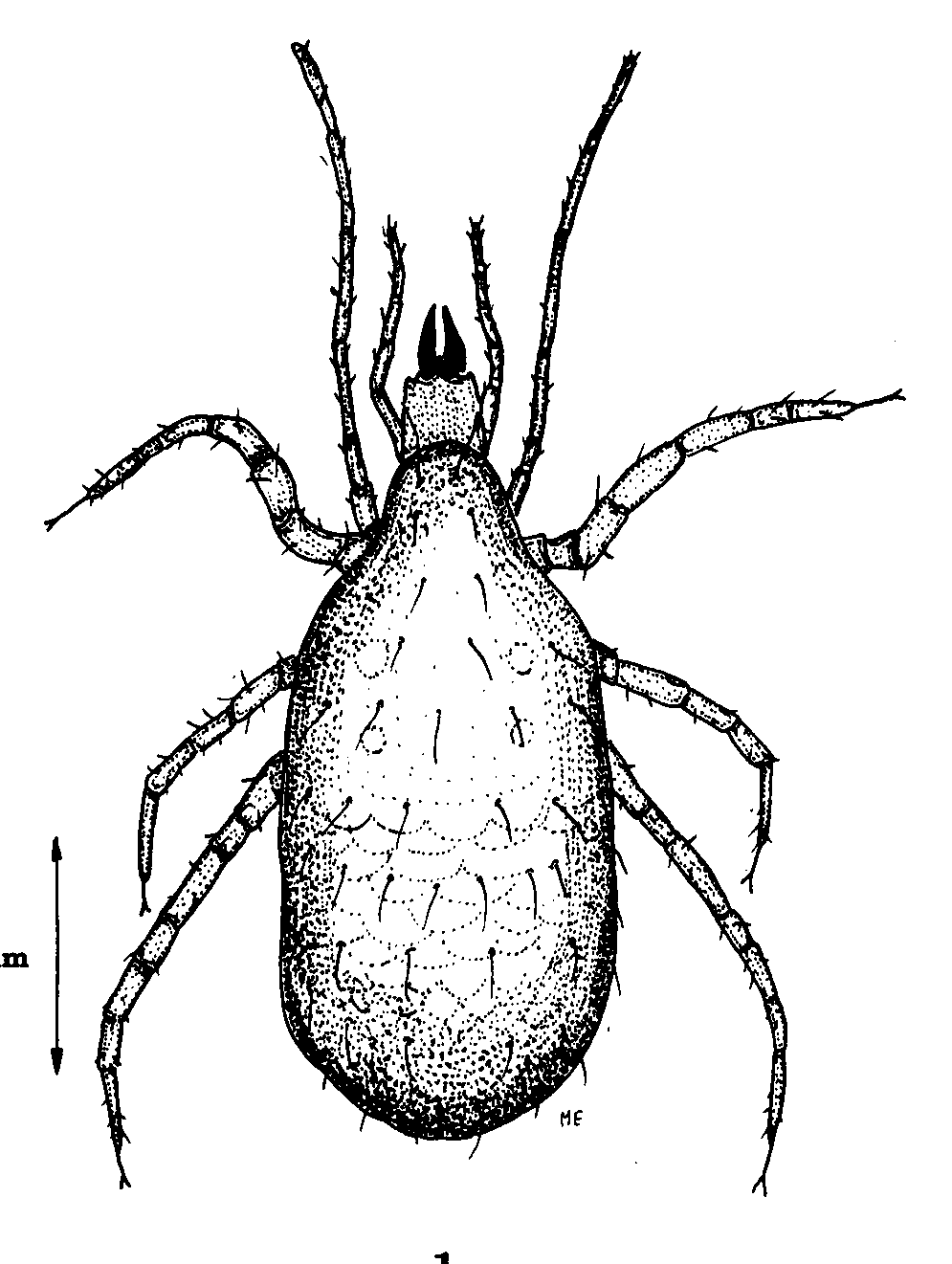   «Aperçu de l’écologie du sol», CTP 1981 Expérience 1 Expérience 2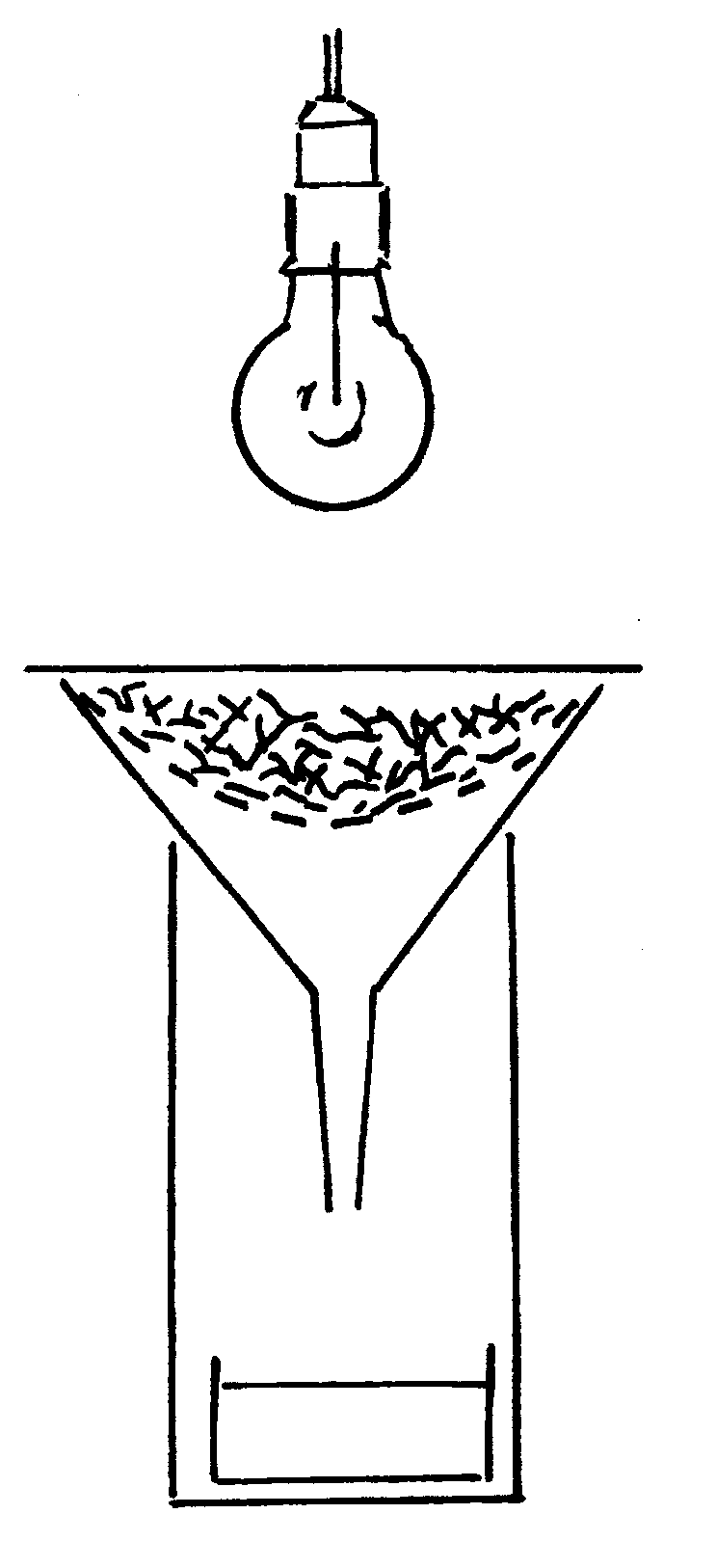 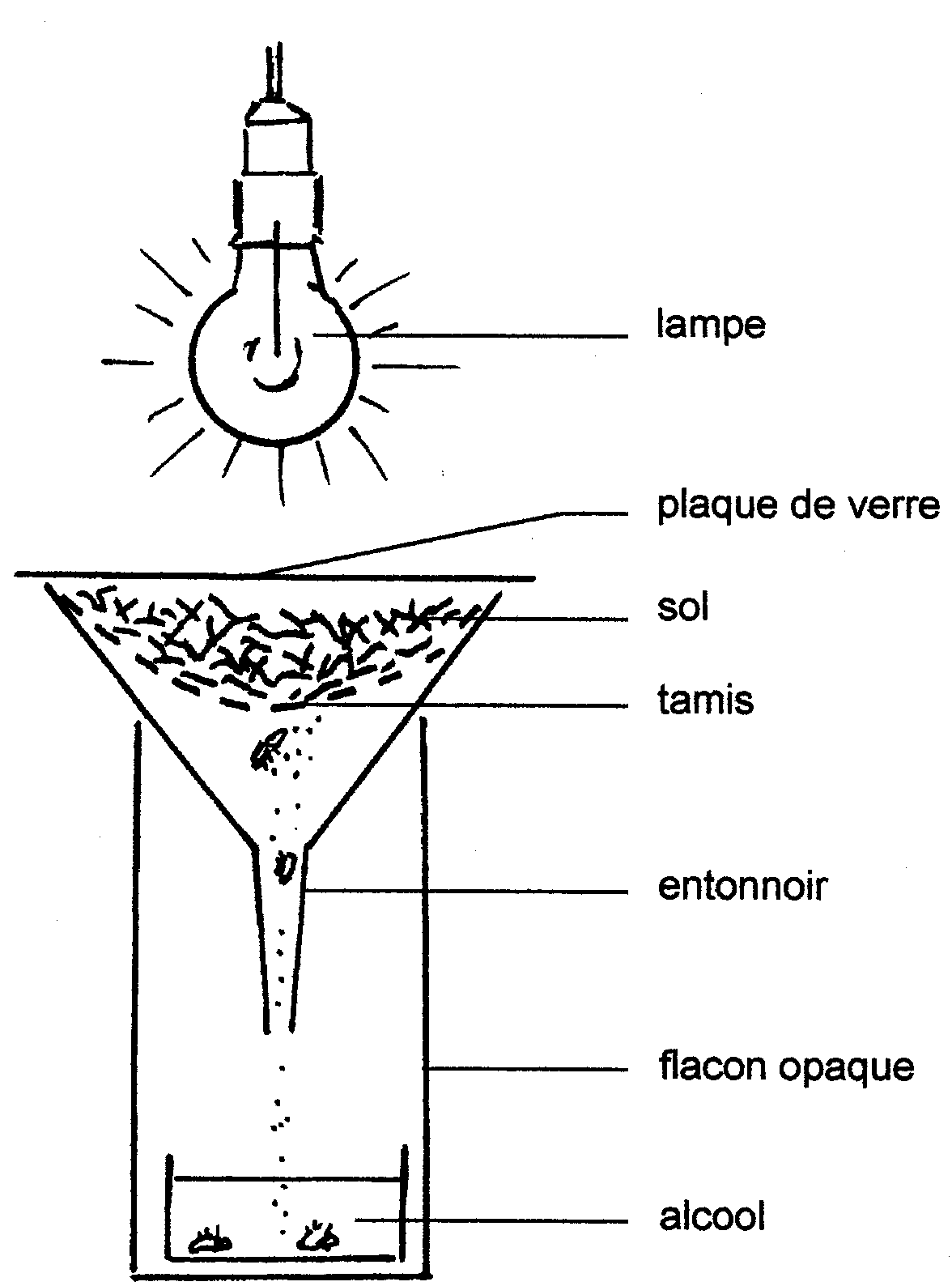 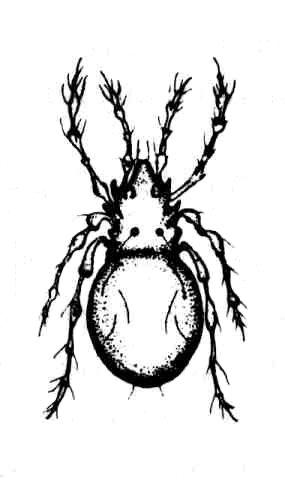 1 : un acarien oribate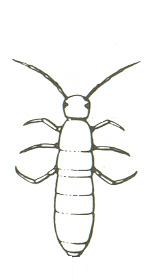 2 : un collembole3 : un acarien gamaside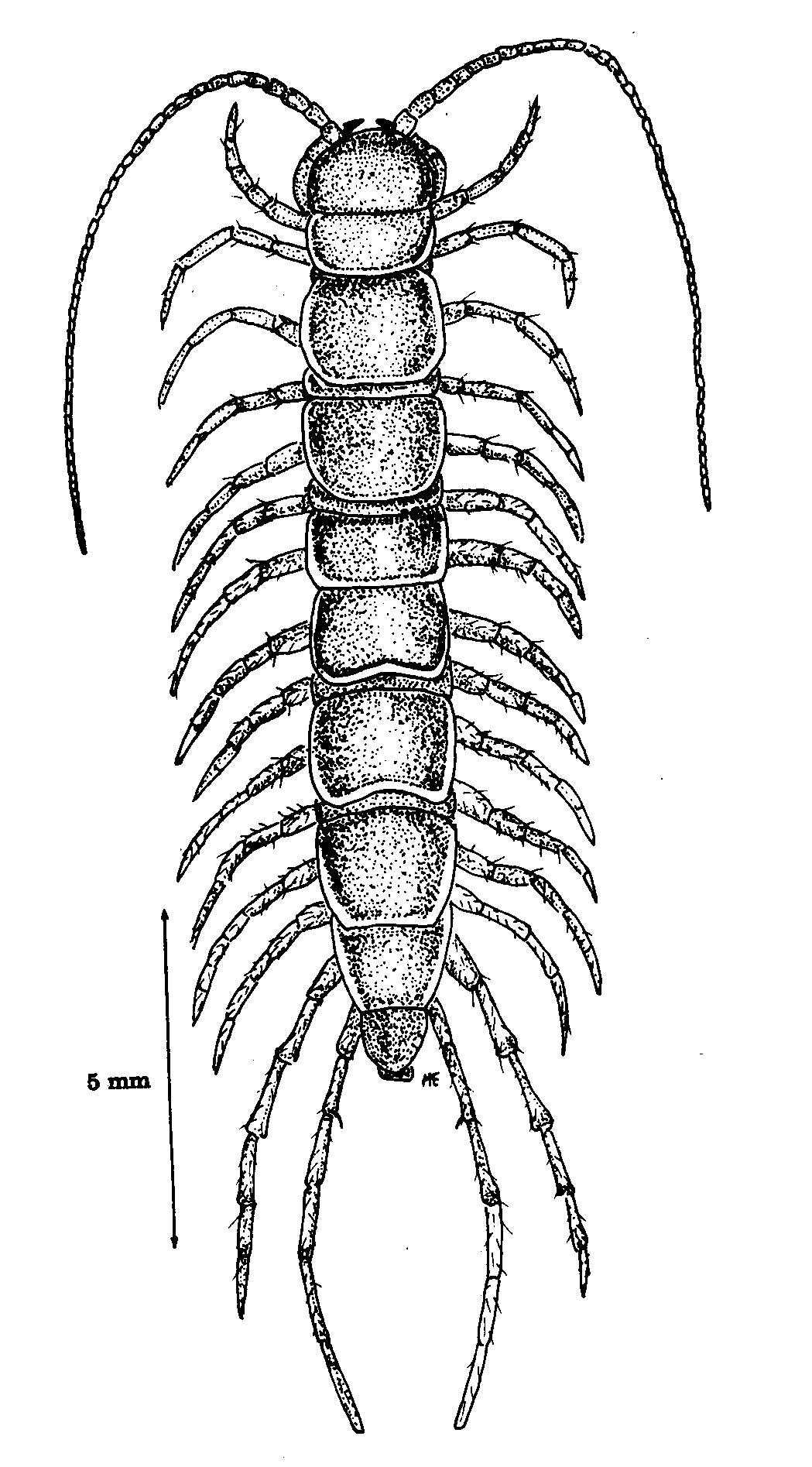 4 : un lithobie Associe chaque animal à une « famille ». Associe chaque animal à une « famille ». Associe chaque animal à une « famille ». Associe chaque animal à une « famille ».Animal« Famille »Acarien oribateCollemboleAcarien gamasideLithobieQuel stimulus permet d’expliquer pourquoi on récolte davantage d’animaux dans l’expérience 2 que dans l’expérience 1 ?………………………………………………………………………………………………………………………………………………………………………………………………………………………………………………………………………………………………………………………………………………………………………………………………………………………………………………………………………………………………………………………………………Quel stimulus permet d’expliquer pourquoi on récolte davantage d’animaux dans l’expérience 2 que dans l’expérience 1 ?………………………………………………………………………………………………………………………………………………………………………………………………………………………………………………………………………………………………………………………………………………………………………………………………………………………………………………………………………………………………………………………………………Quel stimulus permet d’expliquer pourquoi on récolte davantage d’animaux dans l’expérience 2 que dans l’expérience 1 ?………………………………………………………………………………………………………………………………………………………………………………………………………………………………………………………………………………………………………………………………………………………………………………………………………………………………………………………………………………………………………………………………………Quel stimulus permet d’expliquer pourquoi on récolte davantage d’animaux dans l’expérience 2 que dans l’expérience 1 ?………………………………………………………………………………………………………………………………………………………………………………………………………………………………………………………………………………………………………………………………………………………………………………………………………………………………………………………………………………………………………………………………………Quelle réaction provoque ce stimulus sur les animaux du sol ?……………………………………………………………………………………………………………………………………………………………………………………………………………………………………………………………………………………………………………………………………………………………………………………………………………………………………………………………………………………………………………………………………..Quelle réaction provoque ce stimulus sur les animaux du sol ?……………………………………………………………………………………………………………………………………………………………………………………………………………………………………………………………………………………………………………………………………………………………………………………………………………………………………………………………………………………………………………………………………..Quelle réaction provoque ce stimulus sur les animaux du sol ?……………………………………………………………………………………………………………………………………………………………………………………………………………………………………………………………………………………………………………………………………………………………………………………………………………………………………………………………………………………………………………………………………..Quelle réaction provoque ce stimulus sur les animaux du sol ?……………………………………………………………………………………………………………………………………………………………………………………………………………………………………………………………………………………………………………………………………………………………………………………………………………………………………………………………………………………………………………………………………..Trie et classe ces 4 animaux.Cite les 3 exemples de milieux de vie différents correspondant aux 3 états physiques.Exemple : une haie correspond à l’état solide.……………………………………………………………… correspond à l’état …………………………………………………… .……………………………………………………………… correspond à l’état …………………………………………………… .……………………………………………………………… correspond à l’état …………………………………………………… .Comment appelle-t-on ces 3 milieux ?Le ………………………………………………  ……………………………………………………………Le ………………………………………………  ……………………………………………………………Le ………………………………………………  ……………………………………………………………Quels sont les 2 éléments principaux qui caractérisent un milieu de vie ?……………………………………………………………………     ……………………………………………………………………Le sous-sol est-il un milieu de vie ? Oui / Non (Entoure ta réponse) Justifie ton choix.……………………………………………………………………………………………………………………………………………………………Cite 4 caractéristiques importantes des êtres vivants. ……………………………………………………………………………………………………………………………………………………………………………………………………………………………………………………………………………………………………………………………………………………………………………………………………………………………………………………………………………………………………………………………………………………………………………………………………………………………………………………Donne 2 exemples de stimulus différent.- …………………………………………………………………………………………………………………………………………………………- …………………………………………………………………………………………………………………………………………………………Trie et classe ces 4 animaux.Cite les 3 exemples de milieux de vie différents correspondant aux 3 états physiques.Exemple : une haie correspond à l’état solide.……………………………………………………………… correspond à l’état …………………………………………………… .……………………………………………………………… correspond à l’état …………………………………………………… .……………………………………………………………… correspond à l’état …………………………………………………… .Comment appelle-t-on ces 3 milieux ?Le ………………………………………………  ……………………………………………………………Le ………………………………………………  ……………………………………………………………Le ………………………………………………  ……………………………………………………………Quels sont les 2 éléments principaux qui caractérisent un milieu de vie ?……………………………………………………………………     ……………………………………………………………………Le sous-sol est-il un milieu de vie ? Oui / Non (Entoure ta réponse) Justifie ton choix.……………………………………………………………………………………………………………………………………………………………Cite 4 caractéristiques importantes des êtres vivants. ……………………………………………………………………………………………………………………………………………………………………………………………………………………………………………………………………………………………………………………………………………………………………………………………………………………………………………………………………………………………………………………………………………………………………………………………………………………………………………………Donne 2 exemples de stimulus différent.- …………………………………………………………………………………………………………………………………………………………- …………………………………………………………………………………………………………………………………………………………Trie et classe ces 4 animaux.Cite les 3 exemples de milieux de vie différents correspondant aux 3 états physiques.Exemple : une haie correspond à l’état solide.……………………………………………………………… correspond à l’état …………………………………………………… .……………………………………………………………… correspond à l’état …………………………………………………… .……………………………………………………………… correspond à l’état …………………………………………………… .Comment appelle-t-on ces 3 milieux ?Le ………………………………………………  ……………………………………………………………Le ………………………………………………  ……………………………………………………………Le ………………………………………………  ……………………………………………………………Quels sont les 2 éléments principaux qui caractérisent un milieu de vie ?……………………………………………………………………     ……………………………………………………………………Le sous-sol est-il un milieu de vie ? Oui / Non (Entoure ta réponse) Justifie ton choix.……………………………………………………………………………………………………………………………………………………………Cite 4 caractéristiques importantes des êtres vivants. ……………………………………………………………………………………………………………………………………………………………………………………………………………………………………………………………………………………………………………………………………………………………………………………………………………………………………………………………………………………………………………………………………………………………………………………………………………………………………………………Donne 2 exemples de stimulus différent.- …………………………………………………………………………………………………………………………………………………………- …………………………………………………………………………………………………………………………………………………………Trie et classe ces 4 animaux.Cite les 3 exemples de milieux de vie différents correspondant aux 3 états physiques.Exemple : une haie correspond à l’état solide.……………………………………………………………… correspond à l’état …………………………………………………… .……………………………………………………………… correspond à l’état …………………………………………………… .……………………………………………………………… correspond à l’état …………………………………………………… .Comment appelle-t-on ces 3 milieux ?Le ………………………………………………  ……………………………………………………………Le ………………………………………………  ……………………………………………………………Le ………………………………………………  ……………………………………………………………Quels sont les 2 éléments principaux qui caractérisent un milieu de vie ?……………………………………………………………………     ……………………………………………………………………Le sous-sol est-il un milieu de vie ? Oui / Non (Entoure ta réponse) Justifie ton choix.……………………………………………………………………………………………………………………………………………………………Cite 4 caractéristiques importantes des êtres vivants. ……………………………………………………………………………………………………………………………………………………………………………………………………………………………………………………………………………………………………………………………………………………………………………………………………………………………………………………………………………………………………………………………………………………………………………………………………………………………………………………Donne 2 exemples de stimulus différent.- …………………………………………………………………………………………………………………………………………………………- …………………………………………………………………………………………………………………………………………………………